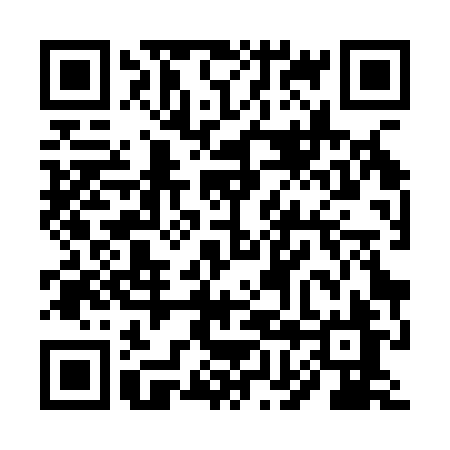 Ramadan times for Trawy, PolandMon 11 Mar 2024 - Wed 10 Apr 2024High Latitude Method: Angle Based RulePrayer Calculation Method: Muslim World LeagueAsar Calculation Method: HanafiPrayer times provided by https://www.salahtimes.comDateDayFajrSuhurSunriseDhuhrAsrIftarMaghribIsha11Mon4:024:025:5611:433:345:315:317:1812Tue3:593:595:5411:433:365:335:337:2013Wed3:573:575:5111:423:375:355:357:2214Thu3:543:545:4911:423:395:365:367:2415Fri3:523:525:4711:423:405:385:387:2616Sat3:493:495:4411:423:425:405:407:2817Sun3:473:475:4211:413:435:425:427:3018Mon3:443:445:4011:413:455:435:437:3219Tue3:413:415:3711:413:465:455:457:3420Wed3:393:395:3511:403:475:475:477:3621Thu3:363:365:3311:403:495:495:497:3822Fri3:333:335:3011:403:505:505:507:4023Sat3:313:315:2811:403:525:525:527:4224Sun3:283:285:2511:393:535:545:547:4525Mon3:253:255:2311:393:545:565:567:4726Tue3:223:225:2111:393:565:575:577:4927Wed3:193:195:1811:383:575:595:597:5128Thu3:173:175:1611:383:586:016:017:5329Fri3:143:145:1411:384:006:036:037:5530Sat3:113:115:1111:374:016:046:047:5831Sun4:084:086:0912:375:027:067:069:001Mon4:054:056:0712:375:037:087:089:022Tue4:024:026:0412:375:057:107:109:043Wed3:593:596:0212:365:067:117:119:074Thu3:563:566:0012:365:077:137:139:095Fri3:533:535:5712:365:097:157:159:116Sat3:503:505:5512:355:107:177:179:147Sun3:473:475:5312:355:117:187:189:168Mon3:443:445:5112:355:127:207:209:199Tue3:413:415:4812:355:137:227:229:2110Wed3:383:385:4612:345:157:247:249:24